Publicado en Bilbao el 10/07/2017 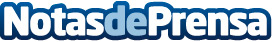 El Lehendakari inaugura las nuevas instalaciones del Achucarro Basque Center, equipadas por BurdinolaCon una superficie construida de cerca de 2000 m2, el centro alberga laboratorios de investigación equipados por BurdinolaDatos de contacto:SpbNota de prensa publicada en: https://www.notasdeprensa.es/el-lehendakari-inaugura-las-nuevas Categorias: País Vasco Premios Innovación Tecnológica http://www.notasdeprensa.es